13dEdition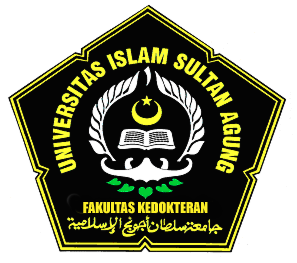 Faculty of MedicineSultan AgungIslamicUniversityMODUL 14TROPICAL DISEASE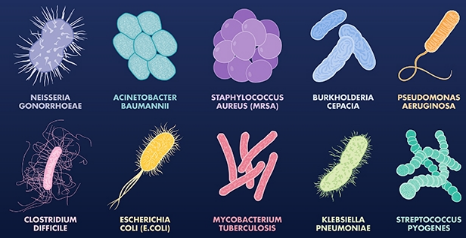 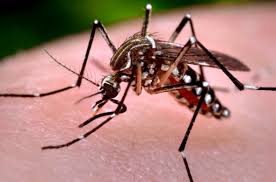 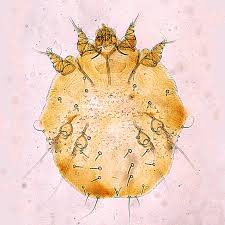 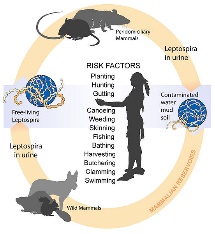 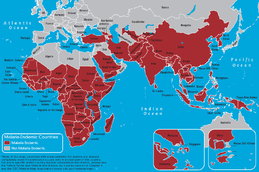 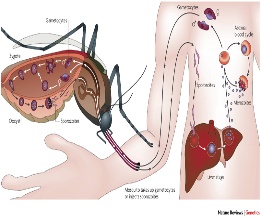 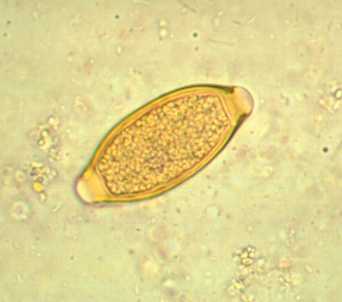 STUDENT’S GUIDEFaculty of MedicineSultan Agung Islamic UniversityJL. Raya Kaligawe Km. 4 Semarang 50112PO Box 1054/SMTelephone (024) 6583584Facsimile (024) 6594366Modul  14 : Tropical DiseaseStudent’s GuideCopyright @ by Faculty of Medicine Sultan Agung Islamic University.Printed in Semarang13ndprinted:   March 2019Designed by: Modul Team 19Cover Designed by: Modul Team 19Published by Faculty of Medicine, Islamic Sultan Agung UniversityAll right reservedThis publication is protected by Copyright law and permission should be obtained from publisher prior to any prohibited reproduction, storage in a retrieval system, or transmission in any form by any means, electronic, mechanical, photocopying, and recording or likewiseMODUL TEAMdr. Menik Sahariyani, MSc.Department of Parasitologydr. Pasid Harlisa, SpKKDepartment of Dermatology and Venereologydr. Masfiyah, M.Si.Med.,SpMKDepartment of Clinical Microbiologydr. Nurina Tyagita, M.BiomedDepartment of BiochemistryCONTRIBUTORCore Discipline :1.	P a r a s i t o l o g y2.	M i c r o b i o l o g y3.	Internal Medicine4.	Pediatrics5.	Dermatology and VenereologySuplementary Discipline :1.	B i o l o g y2.	P hy s i o l o g y3.	Clinical Pathology4.	Pharmacology5.	Medical Nutrition6.	S u r g e r y7.	N e u r o l o g yKATA PENGANTARﻪﺘﺎﻜﺮﺑﻭﷲﺍﺔﻣﺤﺭﻮﻢﻜﻴﻠﻋﻢﻼﺴﺍAlhamdulillaahirobbil’aalamiin, dengan segala puji syukur kehadirat  Allaah swt yang telah melimpahkan rakhmat dan petunjukNYA, serta salawat salam kepada Nabi Besar Rasulullah Muhammad saw, akhirnya dapat tersusun Buku Modul Penyakit Tropik ini. Modul Penyakit Tropik terdiri dari empat LBM dimana tiap Lembar Belajar Mahasiswa (LBM) terdiri dari judul skenario, sasaran pembelajaran, skenario, konsep mapping, materi, pertanyaan  minimal  dan  sumber  belajar. Telah diusahakan mencakup materi–materi Biologi, Biokimia, Mikrobiologi, Parasitologi, Patologi Klinik, Farmakologi, Ilmu Gizi, Ilmu Penyakit Dalam, Ilmu Kesehatan Anak serta Ilmu Penyakit Kulit & Kelamin sampai penatalaksanaan kasus Penyakit Tropik. Konsultasi, membaca artikel dan jurnal penelitian merupakan sumber informasi lain yang harus dicari oleh mahasiswa. Semoga buku modul ini dapat bermanfaat untuk memandu tutor dalam pembelajaran. Segala saran perbaikan demi kesempurnaan buku modul ini sangat kami harapkan.ﻪﺘﺎﻜﺮﺑﻭﷲﺍﺔﻣﺤﺭﻮﻢﻜﻴﻠﻋﻢﻼﺴﻟﺍﻮSemarang, Maret 2019Tim  PenyusunGambaran Umum ModulModul Penyakit Tropik dilaksanakan pada semester 4, tahun kedua, dengan waktu empat minggu (4 LBM). Pencapaian belajar mahasiswa dijabarkan dengan penetapan area kompetensi, kompetensi inti, dan learning outcome yang terdapat dalam standar kompetensi dokter serta sasaran pembelajaran yang  didapatkan  dari  penjabaran  learning  outcome.Modul ini terdiri empat unit dan masing-masing unit berisi Lembar Belajar Mahasiswa (LBM) terdiri dari judul skenario, sasaran pembelajaran, skenario, konsep  mapping,  materi,  pertanyaan  minimal  dan  sumber  belajar.Yang dipelajari oleh mahasiswa meliputi pengetahuan dasar kedokteran, patofisiologi dan penegakkan diagnosis. Untuk ini diperlukan pembelajaran ketrampilan tentang anamnesis-pemeriksaan fisik dan pemeriksaan penunjang serta ketrampilan prosedural yang diperlukan. Mahasiswa juga akan mempelajari sikap profesionalisme yang terkait dengan topik diatas.Modul ini akan dipelajari dengan menggunakan seven jump steps, kuliah dan praktikum laboratorium serta belajar ketrampilan klinik di laboratorium ketrampilan.Hubungan  dengan  Modul  sebelumnya  :1.	Telah memahami dasar-dasar imunologi dan anatomi-histo-fisiologi kulit (Modul 7)2.	Telah memahami anatomi-histo-fisiologi saluran cerna dan patofisiologi diare  (Modul 12)3.	Telah  memahami  patofisiologi  ikterik  (Modul 13)Hubungan  dengan  Modul  sesudahnya  :Akan mempelajari penanganan darurat terkait komplikasi penyakit tropik  misalnya  acute  abdomen  dan  kejang  (Modul 25)DAFTAR  ISI.	CAPAIAN PEMBELAJARAN LULUSANSIKAPBertaqwa kepada Tuhan Yang Maha Esa dan mampu menunjukkan sikap religius;Menunjung konsep tauhid dalam menjalankan tugas sebagai dokter;Menyadari bahwa menuntut ilmu merupakan kewajiban seorang muslim;Bersikap bahwa yang dilakukan dalam praktik kedokteran merupakan upaya maksimal;Mampu bersikap dan berperilaku sesuai dengan standar nilai moral yang luhur dalam praktik kedokteranMampu bersikap sesuai dengan prinsip dasar etika kedokteran dan kode etik kedokteran IndonesiaMampu menyadari tanggung jawab dokter dalam hukum dan ketertiban masyarakatMenjunjung tinggi nilai kemanusiaan dalam menjalankan tugas berdasarkan agama Islam, moral dan etika;Berkontribusi dalam peningkatan mutu kehidupan bermasyarakat, berbangsa, bernegara, dan peradaban berdasarkan Pancasila;Berperan sebagai warga negara yang bangga dan cinta tanah air, memiliki nasionalisme serta rasa tanggungjawab pada negara dan bangsa;Menghargai keanekaragaman budaya, pandangan, agama, dan kepercayaan, serta pendapat atau temuan orisinal orang lain;Mampu menghargai perbedaan persepsi yang dipengaruhi oleh agama, usia,gender, etnis, difabilitas, dan sosial-budaya-ekonomi dalam menjalankan praktik kedokteran dan bermasyarakat;Mengutamakan keselamatan pasien;Bekerja sama dan memiliki kepekaan sosial serta kepedulian terhadap masyarakat dan lingkungan;Taat hukum dan disiplin dalam kehidupan bermasyarakat, bernegara serta dalam menjalankan praktik kedokteran;Menginternalisasi nilai, norma, dan etika akademik;Menunjukkan sikap bertanggungjawab atas pekerjaan di bidang kedokteran secara mandiri;Menginternalisasi semangat kemandirian, kejuangan, dan kewirausahaanMenunjukkan sikap respek pada profesi lain. KETRAMPILAN UMUMMampu menerapkan pemikiran logis, kritis, sistematis, dan inovatif dalam konteks pengembangan atau implementasi ilmu pengetahuan dan teknologi di bidang kedokteran yang memperhatikan serta menerapkan nilai humaniora dan nilai-nilai Islam. Mampu mengkaji implikasi pengembangan atau implementasi ilmu pengetahuan dan teknologi dalam bidang kedokteran yang memperhatikan serta menerapkan nilai humaniora dan nilai-nilai Islam sesuai dengan keahliannya berdasarkan kaidah, tata cara dan etika ilmiah dalam rangka menghasilkan solusi, gagasan, dan desainMampu menyusun deskripsi saintifik hasil penelitian atau kajian dalam bidang kesehatan dalam bentuk skripsi atau laporan tugas akhir, dan mengunggahnya dalam laman perguruan tinggi.Mampu memelihara dan mengembangkan jaringan kerja dengan pembimbing, kolega, sejawat baik di dalam maupun di luar lembaganya.Mampu menerapkan pemikiran logis, kritis, sistematis, dan inovatif dalam konteks pengembangan atau implementasi ilmu pengetahuan dan teknologi yang memperhatikan dan menerapkan nilai humaniora yang sesuai dengan bidang kedokteran.Mampu menunjukkan kinerja mandiri, bermutu, dan terukurMampu mengkaji implikasi pengembangan atau implementasi ilmu pengetahuan dan teknologi yang memperhatikan dan menerapkan nilai humaniora sesuai dengan keahliannya berdasarkan kaidah, tata cara dan etika ilmiah dalam rangka menghasilkan solusi, gagasan, desain atau kritik seni.Mampu mengambil keputusan secara tepat dalam konteks penyelesaian masalah di bidang kesehatan, berdasarkan hasil analisis informasi dan datamampu bertanggung jawab atas pencapaian hasil kerja kelompok dan melakukan supervisi serta evaluasi terhadap penyelesaian pekerjaan yang ditugaskan kepada pekerja yang berada di bawah tanggung jawabnyamampu menerapkan pemikiran logis, kritis, sistematis, dan inovatif dalam konteks pengembangan atau implementasi ilmu pengetahuan dan teknologi yang memperhatikan dan menerapkan nilai humaniora yang sesuai dengan bidang kedokteranmampu mengkaji implikasi pengembangan atau implementasi ilmu pengetahuan dan teknologi yang memperhatikan dan menerapkan nilai humaniora sesuai dengan keahliannya berdasarkan kaidah, tata cara dan etika ilmiah dalam rangka menghasilkan solusi, gagasan, desain atau kritik seni;mampu melakukan proses evaluasi diri terhadap kelompok kerja yang berada di bawah tanggung jawabnya, dan mampu mengelola pembelajaran secara mandiriMampu menyusun deskripsi saintifik hasil kajian tersebut di atas dalam bentuk skripsi atau laporan tugas akhir, dan mengunggahnya dalam laman perguruan tinggi;mampu mengkaji implikasi pengembangan atau implementasi ilmu pengetahuan dan teknologi yang memperhatikan dan menerapkan nilai humaniora sesuai dengan keahliannya berdasarkan kaidah, tata cara dan etika ilmiah dalam rangka menghasilkan solusi, gagasan, desain atau kritik senimampu mengambil keputusan secara tepat dalam konteks penyelesaian masalah di bidang kedokteran, berdasarkan hasil analisis informasi dan datamampu bertanggung jawab atas pencapaian hasil kerja kelompok dan melakukan supervisi serta evaluasi terhadap penyelesaian pekerjaan yang ditugaskan kepada pekerja yang berada di bawah tanggung jawabnyaKETRAMPILAN KHUSUSMampu melaksanakan praktik kedokteran pada pasien simulasi sesuai dengan layanan berbasis syariah, moral luhur, etika, disiplin, hukum, dan sosial budaya.Mampu mengkaji dan menyelesaikan masalah kesehatan pada individu, keluarga dan masyarakat dengan mempertimbangkan aspek social-budaya-ekonomi masyarakat yang dilayani serta mendesimenasikan hasilnya.Mampu melakukan refleksi/ evaluasi diri dalam rangka mengembangkan sikap profesionalMampu mengaplikasikan dasar ketrampilan komunikasi dalam prosedur anamnesis secara sistematis sesuai dengan kaidah sacred seven dan fundamental four Mampu menerapkan prinsip komunikasi efektif dalam rangka melakukan edukasi, nasehat, dan melatih individu dan kelompok dengan menunjukkan kepekaan terhadap aspek biopsikososiokultural dan spiritual pasien dan keluarga sesuai dengan nilai-nilai Islam.Mampu mengaplikasikan prinsip dasar komunikasi oral dan tertulis dalam rangka menerapkan metode konsultasi terapi dengan melakukan tata laksana konsultasi dan rujukan yang baik dan benar sesuai dengan kaidah dalam sistem rujukanMampu melakukan pemeriksaan meliputi anamnesis, pemeriksaan fisik dasar dan spesifik pada manikin atau pasien standar.Mampu menentukan usulan pemeriksaan penunjang dan mengintepretasikan hasil pemeriksaan penunjang sesuai dengan daftar dan level kompetensi pemeriksaan penunjang yang tercantum dalam buku Standar Kompetensi Dokter Indonesia.Mampu menegakkan diagnosis berdasarkan data/ informasi yang diperoleh dari pemeriksaan fisik melalui pembelajaran diskusi kelompok maupun skills lab.Mampu melakukan tindakan procedural medik yang legeartis pada manikin/pasien simulasi sesuai dengan kompetensi dokter umum.Mampu menentukan terapi farmakologi sesuai dengan masalah kesehatan yang dihadapi pasien dan menulis resep melalui kegiatan diskusi kelompok, skills lab maupun praktikum.Mampu memberikan edukasi kepada pasien standar sesuai dengan masalah yang dihadapi pasien. Mampu mengkaji dan menyusun desain rencana upaya/ program penyelesaian masalah kesehatan berdasarkan hasil analisis informasi dan data.Mampu mengambil keputusan secara tepat dalam konteks penyelesaian masalah di bidang kesehatan, berdasarkan hasil analisis informasi dan dataPENGETAHUANMenguasai konsep teoritis tentang data klinik dan pemeriksaan penunjang yang rasional untuk menegakkan diagnosis.Menguasai konsep teoritis  alasan ilmiah dalam menentukan penatalaksanaan farmakologi dan non farmakologi masalah kesehatan berdasarkan etiologi, patogenesis, dan patofisiologi.PEMETAAN PENCAPAIAN LEARNING OBJECTIVET O P I KInfeksi virusInfeksi bakteriInfeksi parasitInfeksiparasitTOPIC TREEMateri ”masalah” :1.	Fever with maculopapular rash 2.	Luka atau borokdi leher yangtidak nyeri3.	Demam menggigil4.	Bintil-bintil merah dan gatalKEGIATAN PEMBELAJARANPada modul ini akan dilakukan kegiatan belajar sebagai berikut :I.	T u t o r i a lTutorial akan dilakukan dua kali dalam seminggu. Setiap kegiatan tutorial berlangsung selama 100 menit. Jika waktu yang disediakan tersebut belum mencukupi, kelompok dapat melanjutkan kegiatan diskusi tanpa tutor di open space area yang disediakan. Keseluruhan kegiatan tutorial tersebut dilaksanakan dengan menggunakan seven jump steps. Seven jump steps itu adalah :Jelaskan terminologi yang belum anda ketahui.Jelaskan masalah yang harus anda selesaikan.Analisis masalah tersebut dengan brainstorming agar kelompok memperoleh penjelasan yang beragam mengenai fenomena yang didiskusikan.Cobalah untuk menyusun penjelasan yang sistematis mengenai fenomena/masalah yang diberikan kepada anda.Susunlah persoalan-persoalan yang tidak bisa diselesaikan dalam diskusi tersebut menjadi tujuan pembelajaran kelompok (learning issue/learning objectives).Lakukan belajar mandiri untuk mencari informasi yang anda butuhkan guna menjawab learning issues yang telah anda tetapkan.Jabarkan temuan informasi yang telah dikumpulkan oleh anggota kelompok, sintesakan dan diskusikan temuan tersebut agar tersusun penjelasan yang komprehensif untuk menjelaskan dan menyelesaikan masalah.Aturan main tutorial :Pada tutorial 1, langkah yang dilakukan adalah 1-5. Mahasiswa diminta untuk menjelaskan istilah yang belum dimengerti pada skenario “masalah”, mencari masalah yang sebenarnya dari skenario, menganalisis masalah tersebut dengan mengaktifkan prior knowledge yang telah dimiliki mahasiswa, kemudian dari masalah yang telah dianalisis lalu dibuat peta konsep (concept mapping) yang menggambarkan hubungan sistematis dari masalah yang dihadapi, jika terdapat masalah yang belum terselesaikan atau jelas dalam diskusi maka susunlah masalah tersebut menjadi tujuan pembelajaran kelompok (learning issue) dengan arahan pertanyaan sebagai berikut : 	 apa yang kita butuhkan ?,  apa yang kita sudah tahu ?  apa yang kita harapkan untuk tahu ?Langkah ke 6, mahasiswa belajar mandiri (self study) dalam mencari informasi. Pada tutorial 2, mahasiswa mendiskusikan temuan-temuan informasi yang ada dengan mensintesakan agar tersusun penjelasan secara menyeluruh dalam menyelesaikan masalah tersebut.II.	K u l i a h Ada beberapa aturan cara kuliah dan format pengajaran pada problem based learning. Problem based learning menstimulasi mahasiswa untuk mengembangkan perilaku aktif pencarian pengetahuan. Kuliah mungkin tidak secara tiba-tiba berhubungan dengan belajar aktif ini, Namun demikian keduanya dapat memenuhi tujuan spesifik pada PBL.  Adapun tujuan kuliah pada modul ini adalah : Menjelaskan gambaran secara umum isi modul, mengenai relevansi dan kontribusi dari berbagai disiplin ilmu yang berbeda terhadap tema modul.Mengklarifikasi materi yang sukar. Kuliah akan lebih maksimum efeknya terhadap pencapaian hasil ketika pertama kali mahasiswa mencoba untuk mengerti materi lewat diskusi atau belajar mandiri. Mencegah atau mengkoreksi adanya misconception pada waktu mahasiswa berdiskusi atau belajar mandiri.Menstimulasi mahasiswa untuk belajar lebih dalam tentang materi tersebut.Agar penggunaan media kuliah dapat lebih efektif disarankan agar mahasiswa menyiapkan pertanyaan-pertanyaan yang tidak dapat dijawab atau kurang jelas jawabannya pada saat diskusi kelompok agar lebih interaktif. Adapun materi kuliah yang akan dilaksanakan sebagai berikut :Minggu 1Minggu 2Minggu 3Minggu 4III.	P r a k t i k u m Tujuan utama praktikum pada PBL adalah mendukung proses belajar lewat ilustrasi dan aplikasi praktek terhadap apa yang mahasiswa pelajari dari diskusi, belajar mandiri, dan kuliah. Alasan lain adalah agar mahasiswa terstimulasi belajarnya lewat penemuan sehingga dapat meningkatkan motivasi belajar. Adapun  Praktikum yang akan dilaksanakan adalah :IV.	Latihan keterampilan medik di Skills LaboratoryTujuannya adalah menyiapkan mahasiswa dalam ketrampilan yang mendukung pembelajaran pada sistem reproduksi dengan menggunakan simulasi pasien dan manekin sebagai media ajar guna kelangsungan proses pembelajaran di klinik. Mahasiswa diharapkan mampu menguasai tekhnik secara lege artis, sistematis dan terintegrasi. Adapun ketrampilan yang harus dikuasai adalah :ASSESSMENTUntuk sistem penilaian mahasiswa dan aturan assesment adalah sebagai berikut:I.  Ujian knowledgea.Nilai Pelaksanaan diskusi tutorial (15% dari nilai sumatif knowledge)Pada diskusi tutorial mahasiswa akan dinilai berdasarkan kehadiran, aktifitas interaksi dan Kesiapan materi dalam diskusi. Ketentuan mahasiswa terkait dengan kegiatan SGD:Mahasiswa wajib mengikuti 80% kegiatan SGD pada modul yang diambilnya Jika kehadiran SGD nya 80% atau ketidakhadirannya 20%, maka mahasiswa tidakperlu mengurus susulan SGD. Apabila mahasiswa berhalangan hadir pada kegiatan SGD, maka mahasiswa harus mengganti kegiatan SGD pada hari lain dengan tugas atau kegiatan dari tim modul bersangkutan. Untuk pelaksanaan penggantian kegiatan tersebut (susulan), mahasiswa harus berkoordinasi dengan tim modul bersangkutan. Mekanisme pengajuan susulan kegiatan SGD adalah sebagai berikut:Mahasiswa mendaftar permohonan susulan kegiatan pembelajaran kepada Sekprodi PSPK dilampiri dengan surat keterangan ketidakhadiran (lampiran diunggah di sistem) pada kegiatan pembelajaran yang ditinggalkannya tersebut melalui sia.fkunissula.ac.id, sesuai dengan manual guide yang berlaku. Batas waktu maksimal pengajuan susulan secara online adalah : untuk kegiatan LBM sebelum mid modul : hari kedua pada minggu LBM berikutnya setelah hari pelaksanaan ujian miduntuk kegiatan LBM setelah mid modul : hari kedua pada minggu LBM 1 modul berikutnya(sesuai dengan batas tanggal pengajuan susulan dari PSPK) Sekprodi PSPK mengidentifikasi ketidakhadiran mahasiswa sesuai persyaratan:Jika kehadiran SGD nya 80% atau ketidakhadirannya 20%, maka mahasiswa tidakperlu mengurus susulan SGD.Mahasiswa diperkenankan mengikuti susulan SGD jika jumlah kehadiran SGD yang ditinggalkannya minimal 50% dari total jumlah SGD modulBatas maksimal pengurusan susulan untuk kegiatan SGD :Sampai pelaksanaan ujian mid : hari ke-2 (kedua) LBM berikutnya setelah hari pelaksanaan ujian midSampai pelaksanaan ujian akhir modul : hari ke-2 (kedua) LBM 1 modul berikutnya. Atau batas waktu maksimal sesuai dengan batas waktu yang telah ditentukan oleh Sekprodi di awal semesterSatu hari setelah batas waktu maksimal pengajuan susulan, Sekprodi PSPK akan memberikan persetujuan atau tidak (apabila diperlukan Sekprodi meminta klarifikasi)Dua hari setelah batas waktu maksimal pengajuan susulan, mahasiswa dapat melihat hasil proses pengajuan susulannya di sia.fkunissula.ac.id (secara online), mahasiswa harus memberikan klarifikasi bila diminta oleh SekprodiTiga hari setelah batas waktu maksimal pengajuan susulan, admin umum mahasiswa PSPK menerima konfirmasi dari Sekprodi untuk mengunduh atau mencetak rekap data mahasiswa yang telah disetujui mengikuti susulan dan mengirimkan surat dan berkas permohonan susulan yang ditujukan kepada Tim Modul atau Bagian terkait dengan dilampiri form penilaian (melalui email).Jika sampai batas waktu yang ditetapkan mahasiswa tidak melakukan kegiatan susulan SGD, maka mahasiswa dinyatakan gugur modul sehingga harus mengulang modul.b.   Nilai Praktikum (10% dari nilai sumatif knowledge)Selama praktikum, mahasiswa akan dinilai pengetahuan, dan keterampilan. Nilai pengetahuan dan keterampilan didapatkan dari ujian responsi atau identifikasi praktikum yang dilaksanakan selama praktikum. Apabila mahasiswa berhalangan hadir pada kegiatan praktikum, maka mahasiswa harus mengganti kegiatan praktikum pada hari lain dengan tugas atau kegiatan dari laboratorium bagian bersangkutan. Untuk pelaksanaan penggantian kegiatan tersebut (susulan), mahasiswa harus berkoordinasi dengan tim modul dan laboratorium bagian bersangkutan.Ketentuan mahasiswa terkait dengan kegiatan praktikum:Mahasiswa wajib mengikuti 100% kegiatan praktikum pada modul yang diambilnya. Mahasiswa diperkenankan mengikuti susulan jika jumlah kehadiran kegiatan praktikum yang ditinggalkannya minimal 50% dari total jumlah kegiatan praktikum modulBatas maksimal pengurusan susulan untuk kegiatan SGD :Sampai pelaksanaan ujian mid : hari ke-2 (kedua) LBM berikutnya setelah hari pelaksanaan ujian midSampai pelaksanaan ujian akhir modul : hari ke-2 (kedua) LBM 1 modul berikutnya. 	Atau batas waktu maksimal sesuai dengan batas waktu yang telah ditentukan oleh Sekprodi di awal semesterSatu hari setelah batas waktu maksimal pengajuan susulan, Sekprodi PSPK akan memberikan persetujuan atau tidak (apabila diperlukan Sekprodi meminta klarifikasi)Dua hari setelah batas waktu maksimal pengajuan susulan, mahasiswa dapat melihat hasil proses pengajuan susulannya di sia.fkunissula.ac.id (secara online), mahasiswa harus memberikan klarifikasi bila diminta oleh SekprodiTiga hari setelah batas waktu maksimal pengajuan susulan, admin umum mahasiswa PSPK menerima konfirmasi dari Sekprodi untuk mengunduh atau mencetak rekap data mahasiswa yang telah disetujui mengikuti susulan dan mengirimkan surat dan berkas permohonan susulan yang ditujukan kepada Tim Modul atau Bagian terkait dengan dilampiri form penilaian (melalui email).Jika sampai batas waktu yang ditetapkan mahasiswa tidak melakukan kegiatan susulan praktikum, maka nilai mid modul dan akhir modul tidak dapat dikeluarkan dan mahasiswa dinyatakan gugurmodul sehingga harus mengulang modul.Jika mahasiswa tidak mengikuti lebih dari 50% total kegiatan SGD dan praktikum, maka seluruh permohonan susulan tidak dilayani, dan mahasiswa wajib mengulang modul karena tidak memenuhi syarat kehadiran.c.   Nilai Ujian Tengah Modul (25% dari nilai sumatif knowledge)Merupakan ujian knowledge terhadap semua materi baik SGD, Kuliah Pakar, praktikum dan Ketrampilan Klinik. Materi dan pelaksanaan Ujian tengah modul setelah menyelesaikan 2 sampai 3 LBM pertama. d.   Nilai Ujian Akhir Modul (50% knowledge)Ujian knowledge merupakan ujian terhadap semua materi baik SGD, Kuliah Pakar, praktikum dan Ketrampilan Klinik. Materi dan pelaksanaan ujian akhir modul setelah menyelesaikan seluruh modul (3 sampai 6 LBM). Ketentuan bagi mahasiswaMahasiswa dapat mengikuti ujian susulan mid atau akhir modul setelah melakukan pengajuan susulan ke Kaprodi PSPK dengan cara sebagai berikut :Mahasiswa yang tidak mengikuti ujian mid modul dan akhir modul diwajibkan melakukan susulan ujian (kehadiran ujian knowledge 100%)Mahasiswa mendaftar permohonan ujian susulan melalui sia.fkunissula.ac.id (secara online) dilampiri dengan surat keterangan ketidakhadiran (lampiran diunggah di sistem), sesuai dengan manual guide yang berlaku.Batas maksimal pengurusan susulan untuk ujian :Sampai pelaksanaan ujian mid : hari ke-2 (kedua) LBM berikutnya setelah hari pelaksanaan ujian midSampai pelaksanaan ujian akhir modul : hari ke-2 (kedua) LBM 1 modul berikutnya. Batas waktu maksimal sesuai dengan batas waktu yang telah ditentukan oleh Sekprodi PSPK di awal semester Satu hari setelah batas waktu maksimal pengajuan susulan, Kaprodi PSPK akan memberikan persetujuan atau tidak (apabila diperlukan Sekprodi meminta klarifikasi)Dua hari setelah batas waktu maksimal pengajuan susulan, mahasiswa dapat melihat hasil proses pengajuan susulannya di sia.fkunissula.ac.id (secara online), mahasiswa harus memberikan klarifikasi bila diminta oleh KaprodiTiga hari setelah batas waktu maksimal pengajuan susulan, admin umum mahasiswa PSPK menerima konfirmasi dari Kaprodi untuk mengunduh atau mencetak rekap data mahasiswa yang telah disetujui mengikuti susulan dan mengirimkan surat dan berkas permohonan susulan yang ditujukan kepada Koordinator Evaluasi dengan dilampiri form penilaian (melalui email), tim modul hanya mendapatkan rekap peserta susulan ujiannya saja. Pelaksanaan ujian susulan akhir modul akan ditetapkan oleh PSPK (sesuai jadwal dari Koordinator Evaluasi PSPK).II.   Ujian ketrampilan medik (skill lab)Nilai ketrampilan medik (skill lab) diambil dari:a.   Kegiatan skill lab harian: 25% dari total nilai akhir skillSelama kegiatan ketrampilan medik harian, mahasiswa akan dinilai penguasaan tekhniknya (sistematis dan lege artis). Hasil penilaian ketrampilan medik akan dipakai sebagai syarat untuk mengikuti ujian OSCE yang pelaksanaannya akan dilaksanakan pada akhir semester. Ketentuan mahasiswa terkait dengan kegiatan Skill Lab:Mahasiswa wajib mengikuti 100% kegiatan skilllab pada modul yang diambilnya. Apabila mahasiswa berhalangan hadir pada kegiatan skill lab, maka mahasiswa harus mengganti kegiatan skill lab pada hari lain dengan tugas atau kegiatan dari tim modul bersangkutan. Untuk pelaksanaan penggantian kegiatan tersebut (susulan), mahasiswa harus berkoordinasi dengan tim modul bersangkutan. Mekanisme pengajuan susulan kegiatan SGD adalah sebagai berikut:Mahasiswa wajib mengikuti 100% kegiatan praktikum pada modul yang diambilnya. Mahasiswa diperkenankan mengikuti susulan jika jumlah kehadiran kegiatan praktikum yang ditinggalkannya minimal 50% dari total jumlah kegiatan praktikum modulBatas maksimal pengurusan susulan untuk kegiatan SGD :Sampai pelaksanaan ujian mid : hari ke-2 (kedua) LBM berikutnya setelah hari pelaksanaan ujian midSampai pelaksanaan ujian akhir modul : hari ke-2 (kedua) LBM 1 modul berikutnya. Atau batas waktu maksimal sesuai dengan batas waktu yang telah ditentukan oleh Sekprodi di awal semester.Satu hari setelah batas waktu maksimal pengajuan susulan, Sekprodi PSPK akan memberikan persetujuan atau tidak (apabila diperlukan Sekprodi meminta klarifikasi)Dua hari setelah batas waktu maksimal pengajuan susulan, mahasiswa dapat melihat hasil proses pengajuan susulannya di sia.fkunissula.ac.id (secara online), mahasiswa harus memberikan klarifikasi bila diminta oleh SekprodiTiga hari setelah batas waktu maksimal pengajuan susulan, admin umum mahasiswa PSPK menerima konfirmasi dari Sekprodi untuk mengunduh atau mencetak rekap data mahasiswa yang telah disetujui mengikuti susulan dan mengirimkan surat dan berkas permohonan susulan yang ditujukan kepada Tim Modul atau Bagian terkait dengan dilampiri form penilaian (melalui email).Jika sampai batas waktu yang ditetapkan mahasiswa tidak melakukan kegiatan susulan praktikum, maka nilai mid modul dan akhir modul tidak dapat dikeluarkan dan mahasiswa dinyatakan gugurmodul sehingga harus mengulang modul.b.    OSCE : 75 % dari total nilai akhir skillUjian skill dilakukan dengan menggunakan Objective and Structured Clinical Examination (OSCE). Pelaksanaan dilakukan pada akhir semester. Materi ujian OSCE merupakan materi ketrampilan klinik yang telah diberikan selama mengikuti modul yang ditentukan berdasarkan kesesuaian dengan materi ujian OSCE seluruh modul pada akhir semester. Kelulusan OSCE didasarkan pada kelulusan tiap station. Jika mahasiswa tidak lulus pada station tertentu, mahasiswa diwajibkan mengulang dan nilai skill belum dapat dikeluarkan sebelum mahasiswa lulus skill tersebut.Ketentuan bagi mahasiswa untuk ujian OSCE tercantum di dalam buku Panduan Evaluasi.III. Penetapan Nilai Akhir Modul:Nilai akhir modul dihitung dengan rumus sebagai berikut:(Nilai total knowledge x sks knowledge)+(nilai total skill  x sks Skill lab)				                             SKS ModulStandar kelulusan ditetapkan dengan Judgment borderline.SUMBER BELAJARKnipe, D. M. and P. M. Howley, Eds. (2001). Field' Virology. Philadelphia, Lippincott Williams & Wilkins.Mandell, Douglas, and Bennett’s Principles and Practice of Infectious DiseaseBaird JK. Effectiveness of antimalarial drugs. New Eng J Med. 2005; 352: 1565-77.Djuanda S, Sularsito S Adi, ilmu Penyakit Kulit dan Kelamin, Balai Penerbit FKUI, 2007.Harijanto PN. Gejala Klinik Malaria Berat. Dalam:Harijanto PN (ed). Malaria: Epidemiologi, Patogenesis, Manifestasi Klinis, dan Penanganan. Jakarta: EGC. 1999. p. 166-84.Pasvol G. Malaria. In:Cohen J, Powderly WG,(eds). Infectious Diseases. Edinburgh. London. New York. Oxford. Philadelphia. St.Louis. Sydney Toronto. Mosby, 2004.  p. 1579-91.Siregar, RS. Saripati Penyakit Kulit. Atlas berwarna. Penerbit buku Kedokteran, EGC. 2005.South East Asian Quinine Artesunate Malaria Trial (SEAQUAMAT) group. Artesunate versus quinine for treatment of severe falcifarum malaria: a randomized trial. Lancet. 2005; 366: 77-25.Sjamsoe Emmy S.Linuwih S, ed. Kusta edisi ke 2: Balai Penerbit FKUI, 2003.Sjamsuhidayat R, Jong WD, 2004, Buku Ajar Ilmu Bedah, EGC Jakarta.Seri CatatanIlmu Bedah, 2005, FK UNDIP Semarang.Sri Rezeki H.H., Hindra I.S. Demam Berdarah Dengue Naskah Lengkap : pelatihan bagi Pelatih Dokter Spesialis Anak & Dokter Spesialis Penyakit Dalam Tatalaksana Kasus DBD. Balai Penerbit FK UI : Jakarta. 1999Strauss John, Plewig G, Kerr Rebecca Er. Disorders of epidermal appendages and related disorders. Dalam Fitzpatrick: Dermatology in general medicine, sixth edition, McGraw-Hill 2005, Hal. 633-13. Tatty E.S., Ag. Soemantri. Demam Berdarah Dengue pada Anak:Patofisiologi, Resusitasi Mikrovaskuler dan Terapi Komponen Darah. Pelita Insani. Semarang : 2009Warrell DA, Molyneux ME, Beales PF. Severe and Complicated Malaria. 2nl ed. World Health Organization Division of Control of Tropical Diseases.White NJ, Breman JG. In: Braunwald E, Fauci A, 1511 ed. Harrison's Principles of Internal Medicine, 2001. p. 1203-13.White NJ In:Sherman IW. Malaria : Parasite Biology, Pathogenesis and Protection. 1998. p. 371-85.WHO. The diagnosis and management of severe and complicated falsifarum malaria. Paret 11 Tutor's Guide. Training Unit Division of Control of Tropical Diseases World Health Organization. Geneva, 1995.WHO. Severe falsifarum malaria. World Health Organization 2000.WHO. Guidelines for the treatment of malaria 2006. World Health Organization 2006.Wolff Klaus, Johnson RA, Suurmond Dick. Disorders of sebaceous and apocrine glands. Dalam Fitzpatrick : Color atlas and synopsis of clinical dermatology fifth edition, McGraw-Hill, 2005, Hal. 8-11.JADWAL MODUL TROPIS1 April 2018 – 27April 2018LEMBAR BELAJAR MAHASISWA 1Jadwal Minggu IJudul : Fever with maculopapular rashLEMBAR BELAJAR MAHASISWA 1Judul : Fever with maculopapular rashSkenarioDiskusikan scenario di atas dengan menggunakan seven jump step, yaitu :Jelaskan terminologi yang belum anda ketahuiJelaskan masalah yang harus anda selesaikanAnalisis masalah tersebut dengan brainstorming agar kelompok memperoleh penjelasan yang beragam mengenai fenomena yang didiskusikan.Cobalah untuk menyusun penjelasan yang sistematis mengenai fenomena/ masalah  yang diberikan kepada anda.Susunlah persoalan-persoalan yang tidak bisa diselesaikan dalam diskusi tersebut menjadi tujuan pembelajaran kelompok (learning issue/learning objectives)Lakukan belajar mandiri untuk mencari informasi yang anda butuhkan guna menjawab learning issues yang telah anda tetapkan.Jabarkan temuan informasi yang telah dikumpulkan oleh anggota kelompok, sintesakan dan diskusikan temuan tersebut agar tersusun penjelasan yang komprehensif untuk menjelaskan dan menyelesaikan masalah.LEMBAR BELAJAR MAHASISWA 2Jadwal Minggu IIJudul : Luka atau borokdi leher yangtidak nyeriDiskusikan scenario di atas dengan menggunakan seven jump step, yaitu :Jelaskan terminologi yang belum anda ketahuiJelaskan masalah yang harus anda selesaikanAnalisis masalah tersebut dengan brainstorming agar kelompok memperoleh penjelasan yang beragam mengenai fenomena yang didiskusikan.Cobalah untuk menyusun penjelasan yang sistematis mengenai fenomena/ masalah  yang diberikan kepada anda.Susunlah persoalan-persoalan yang tidak bisa diselesaikan dalam diskusi tersebut menjadi tujuan pembelajaran kelompok (learning issue/learning objectives)Lakukan belajar mandiri untuk mencari informasi yang anda butuhkan guna menjawab learning issues yang telah anda tetapkan.Jabarkan temuan informasi yang telah dikumpulkan oleh anggota kelompok, sintesakan dan diskusikan temuan tersebut agar tersusun penjelasan yang komprehensif untuk menjelaskan dan menyelesaikan masalah.LEMBAR BELAJAR MAHASISWA 2Judul : Luka atau borokdi leher yangtidak nyeriSkenar i o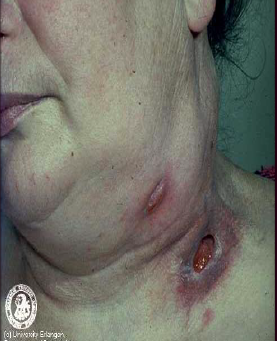 Kata  Kunci	:	Makula hipopigmentasi hipoaesthesi, atropi otot hipotenar, claw  hand,  Morbus  Hansen,  tbc  kutis,  BTA.Masalah  :  Morbus  Hansen  (Kusta/Lepra)Diskusikan scenario di atas dengan menggunakan seven jump step, yaitu :Jelaskan terminologi yang belum anda ketahuiJelaskan masalah yang harus anda selesaikanAnalisis masalah tersebut dengan brainstorming agar kelompok memperoleh penjelasan yang beragam mengenai fenomena yang didiskusikan.Cobalah untuk menyusun penjelasan yang sistematis mengenai fenomena/ masalah  yang diberikan kepada anda.Susunlah persoalan-persoalan yang tidak bisa diselesaikan dalam diskusi tersebut menjadi tujuan pembelajaran kelompok (learning issue/learning objectives)Lakukan belajar mandiri untuk mencari informasi yang anda butuhkan guna menjawab learning issues yang telah anda tetapkan.Jabarkan temuan informasi yang telah dikumpulkan oleh anggota kelompok, sintesakan dan diskusikan temuan tersebut agar tersusun penjelasan yang komprehensif untuk menjelaskan dan menyelesaikan masalah.LEMBAR BELAJAR MAHASISWA 3Jadwal Minggu IIIJudul :Demam menggigilLEMBAR BELAJAR MAHASISWA 3JUDUL :Demam menggigilSkenarioDiskusikan scenario di atas dengan menggunakan seven jump step, yaitu :Jelaskan terminologi yang belum anda ketahuiJelaskan masalah yang harus anda selesaikanAnalisis masalah tersebut dengan brainstorming agar kelompok memperoleh penjelasan yang beragam mengenai fenomena yang didiskusikan.Cobalah untuk menyusun penjelasan yang sistematis mengenai fenomena/ masalah  yang diberikan kepada anda.Susunlah persoalan-persoalan yang tidak bisa diselesaikan dalam diskusi tersebut menjadi tujuan pembelajaran kelompok (learning issue/learning objectives)Lakukan belajar mandiri untuk mencari informasi yang anda butuhkan guna menjawab learning issues yang telah anda tetapkan.Jabarkan temuan informasi yang telah dikumpulkan oleh anggota kelompok, sintesakan dan diskusikan temuan tersebut agar tersusun penjelasan yang komprehensif untuk menjelaskan dan menyelesaikan masalah.LEMBAR BELAJAR MAHASISWA 4Jadwal Minggu IVJudul : Bintil-bintil merah dan gatalLEMBAR BELAJAR MAHASISWA 4Judul : Bintil-bintil merah dan gatalS k e n a r i oDiskusikan scenario di atas dengan menggunakan seven jump step, yaitu :Jelaskan terminologi yang belum anda ketahuiJelaskan masalah yang harus anda selesaikanAnalisis masalah tersebut dengan brainstorming agar kelompok memperoleh penjelasan yang beragam mengenai fenomena yang didiskusikan.Cobalah untuk menyusun penjelasan yang sistematis mengenai fenomena/ masalah  yang diberikan kepada anda.Susunlah persoalan-persoalan yang tidak bisa diselesaikan dalam diskusi tersebut menjadi tujuan pembelajaran kelompok (learning issue/learning objectives)Lakukan belajar mandiri untuk mencari informasi yang anda butuhkan guna menjawab learning issues yang telah anda tetapkan.Jabarkan temuan informasi yang telah dikumpulkan oleh anggota kelompok, sintesakan dan diskusikan temuan tersebut agar tersusun penjelasan yang komprehensif untuk menjelaskan dan menyelesaikan masalah.Modul Team........................................................................................2C o n t r i b u t o r................................................................................3Kata Pengantar....................................................................................4Gambaran Umum Modul....................................................................5Hubungan dengan Modul sebelumnya................................................5Hubungan dengan Modul sesudahnya................................................5Daftar Isi.............................................................................................6Learning Outcome............................................................... ...............7Pemetaan pencapaian learning objective................................. ..........10Topik....................................................................................................11Topik Tree...........................................................................................12Materi ”Masalah” ...............................................................................13Kegiatan Pembelajaran......................................................... .............14Assesment............................................................................................17Sumber Belajar...................................................................................22Penjabaran LBM.................................................................................23LBM 1Fever withmaculopapular rash............................................24LBM 2Luka atau borokdi ketiak dan leher yangtidak nyeri ………26LBM 3Demam Menggigil………………………................................28LBM 4.Bintil-bintil merah dan gatal………….................................30Learning  ObjectiveM O D U LM O D U LM O D U LM O D U LLearning  ObjectiveIIIIIIIVMendapatkan dan mencatat informasi yang akurat serta penting tentang pasienxxxxMenjelaskan prinsip-prinsip ilmu kedokteran dasar terkait dengan terjadinya masalah kesehatan xXxxMenggunakan prinsip komunikasi (berdasarkan paradigma yang berlaku) untuk mendapatkan, memberikan, dan bertukar informasixxxxMenjelaskan masalah kesehatan pada Penyakit Tropik dari tingkat seluler maupun molekuler hingga tubuh manusia melalui pemahaman mekanisme normal dalam tubuh xxxxMenjelaskan faktor-faktor yang mendasari kelainan pada tubuh manusia terkait dengan Penyakit TropikxxxxMenjelaskan mekanisme patologis, patofisiologi dan patogenesis, suatu masalah Penyakit TropikxxxxMampu melakukan anamnesis dan pemeriksaan fisik Penyakit TropikxxxxMampu mengusulkan pemeriksaan penunjang yang tepat untuk menegakkan diagnosis terhadap pasien dengan Penyakit TropikxxxxMampu memahami dan melakukan pengelolaan dan rujukan pada Penyakit TropikxxxxMampu menjelaskan mekanisme respons imun pada Penyakit TropikxxxxMenentukan dan menilai hasil pemeriksaan laboratorium dan diagnostik yang relevanxxxxMampu menginterpretasikan dan menjelaskan hasil pemeriksaan laboratorium darah khususxxxxMerangkum dari interpretasi anamnesis, pemeriksaan fisik, uji laboratorium dan prosedur yang sesuaixxxxMendiagnosis dan mengelola masalah kesehatan individu yang umumxxxxMampu melakukan identifikasi penyebab Penyakit Tropik (parasit, virus, bakteri, jamur, toksin)xxxxMenerapkan prinsip komunikasi (berdasarkan paradigma yang berlaku) untuk menetapkan dan mempertahankan pengobatan lengkap dan hubungan dokter pasien yang etikal.xxxxMembuat rekam medis dan patografxxxxMenjelaskan manfaat diet pada Penyakit TropikxxxxMenjelaskan perubahan proses patofisiologi setelah pengobatan dalam kasus Penyakit TropikxxxxMenjelaskan alasan hasil diagnosis dengan mengacu pada evidence-based medicine terkait dengan permasalahan Penyakit TropikxxxxMemahamistrategi pencegahan sekunder yang tepat berkaitan dengan pasien dan keluarganyaxxxxMempertimbangkan peran keluarga pasien, pekerjaan, dan lingkungan sosial sebagai faktor yang berpengaruh terhadap terjadinya penyakit serta sebagai faktor yang mungkin berpengaruh terhadap pertimbangan terapi dan pencegahanxxxxMenerapkan nilai-nilai dasar ke islaman serta menjunjung tinggi etika kedokteran islam dalam membantu pengelolaan pasienxxxxMenerapkan nilai-nilai dasar islam dalam rangka meningkatkan derajat kesehatanxxxx1Klinis dan tatalaksana polio, difteri dan pertusis 100’2Neuralgia post herpetika50’3Klinis dan tatalaksana infeksi virus herpes100’4Klinis dan tatalaksana DHF100’5virologi (polio, morbili, mumps, herpes dan dengue)50’1Klinis dan tatalaksana demam thypoid 100’2Pioderma, frambusia dan infeksi virus yang lain (moluskum dan veruka)100’3Klinis dan tatalaksana rabies, dan tetanus100’4Antibiotik50’5Najis dan serta Manfaat Wudhu ditinjau dari aspek kesehatan50’1Leptospirosis100’2Klinis dan tatalaksana helmintiasis pada anak100’3Antiparasit (anti malaria dan anti helmintik)100’4Kajian Kehalalan Obat50’5Kebersihan lingkungan dalam Islam50’1Klinis dan tatalaksana sepsis 1002Infeksi Parasit pada Kulit 1003klinis dan tatalaksana filariasis1004P2M penyakit tropis505aspek parasitologi cacing filaria50aMinggu 1Trematoda dan Cestoda2 x 100 menitKultur dan Antibiotik Sensitivity Test (AST)2 x 100 menitbMinggu 2Praktikum bakteri   1 x 200 menitcMinggu 3Praktikum Plasmodium dan vektor nyamuk1 x 200 menitdMinggu 4Pemeriksaan Serologi untuk Penyakit Tropik2 x 100 menitaMinggu 1Insisi dan Drainase Abses2 x 100 menitUKK Infeksi Virus dengan Tanda Bintil Berair2 x 100 menitbMinggu 2UKK Kusta dan TBC Kutis2 x 100 menitPemeriksaan Fisik Kusta2 x 100 menitcMinggu 3Anamnesis dan Pemeriksaan Fisik Demam2 x 100 menitPF Malaria2 x 100 menitdMinggu 4Praktikum: UKK Piodermi & Creeping Disease2 x 100 menitIPM ( Integrated Patient management)1 x 200 menitWAKTUSENINSELASARABUKAMIS  JUM’AT   SABTU08.25- 09.15 KuliahSkillab Ujian mid / akhir modul09.15- 10.05 KuliahSkillab Ujian mid / akhir modul10.05- 10.55 SGD 1KuliahSkillab SGD 2  Ujian mid / akhir modul10.55- 11.45 SGD 1KuliahSkillab SGD 2  Ujian mid / akhir modul11.45- 13.00 Istirahat13.00- 13.50Kuliah Skillab KuliahBahasa InggrisUjian mid / akhir modul13.50-14.40KuliahSkillab KuliahBahasa InggrisUjian mid / akhir modul14.40- 15.00Istirahat15.00- 15.50Skillab 15.50- 16.40Skillab JAMSENIN1 April 2019SELASA2 April 2019RABU3 April 2019KAMIS4April 2019JUM’AT5April 201906.45-07.3507.35-08.2508.25-09.15Neuralgia post Herpetika(dr. Ken Wirastuti, SpS., KIC)ISRA’ MIRAJPrakt parasit: Trematoda dan Cestoda (100 menit)Klp 10-14Prakt mikro: Kultur dan AST(100 menit)Klp 15-18Skill Insisi dan Drainase Abses(100 menit)Klp 1-5Skill UKK Infeksi Virus(100 menit)Klp 6-9Klinis dan Penatalaksanaan Polio, Difteri, Pertusis (dr. Pujiati Abbas, SpA)09.15-10.05Klinis dan Penatalaksana Infeksi Herpes(dr Pasid, SpKK)ISRA’ MIRAJPrakt parasit: Trematoda dan Cestoda (100 menit)Klp 10-14Prakt mikro: Kultur dan AST(100 menit)Klp 15-18Skill Insisi dan Drainase Abses(100 menit)Klp 1-5Skill UKK Infeksi Virus(100 menit)Klp 6-9Klinis dan Penatalaksanaan Polio, Difteri, Pertusis (dr. Pujiati Abbas, SpA)10.05-10.55SGD 1Klinis dan Penatalaksana Infeksi Herpes(dr Pasid, SpKK)Prakt parasit: Trematoda dan Cestoda (100 menit)Klp 10-14Prakt mikro: Kultur dan AST(100 menit)Klp 15-18Skill Insisi dan Drainase Abses(100 menit)Klp 1-5Skill UKK Infeksi Virus(100 menit)Klp 6-9SGD 210.55-11.45SGD 1Virologi (polio, morbili, mumps, herpes dan dengue) (dr.Ridha Wahyutomo)Prakt parasit: Trematoda dan Cestoda (100 menit)Klp 10-14Prakt mikro: Kultur dan AST(100 menit)Klp 15-18Skill Insisi dan Drainase Abses(100 menit)Klp 1-5Skill UKK Infeksi Virus(100 menit)Klp 6-9SGD 211.45-13.0013.00-13.50Prakt parasit: Trematoda dan Cestoda(100 menit)Klp 1-5Prakt mikro: Kultur dan AST(100 menit)Klp 6-9Skill Insisi dan Drainase Abses(100 menit)Klp 10-14Skill UKK Infeksi Virus (100 menit)Klp 15-18Klinis dan Penatalaksana DHF(dr. Pujiati Abbas, SpA)Bahasa Inggris13.50-14.40Prakt parasit: Trematoda dan Cestoda(100 menit)Klp 1-5Prakt mikro: Kultur dan AST(100 menit)Klp 6-9Skill Insisi dan Drainase Abses(100 menit)Klp 10-14Skill UKK Infeksi Virus (100 menit)Klp 15-18Klinis dan Penatalaksana DHF(dr. Pujiati Abbas, SpA)Bahasa Inggris14.10-15.00Prakt parasit: Trematoda dan Cestoda(100 menit)Klp 1-5Prakt mikro: Kultur dan AST(100 menit)Klp 6-9Skill Insisi dan Drainase Abses(100 menit)Klp 10-14Skill UKK Infeksi Virus (100 menit)Klp 15-1815.00-15.50Prakt parasit: Trematoda dan Cestoda(100 menit)Klp 1-5Prakt mikro: Kultur dan AST(100 menit)Klp 6-9Skill Insisi dan Drainase Abses(100 menit)Klp 10-14Skill UKK Infeksi Virus (100 menit)Klp 15-1815.50-16.40Prakt parasit: Trematoda dan Cestoda(100 menit)Klp 1-5Prakt mikro: Kultur dan AST(100 menit)Klp 6-9Skill Insisi dan Drainase Abses(100 menit)Klp 10-14Skill UKK Infeksi Virus (100 menit)Klp 15-18JAMSENIN8 April 2019SELASA9 April 2019RABU10 April 2019KAMIS11 April 2019JUM’AT12 April 2019SABTU13 April 201906.45-07.35UJIAN MID MODUL07.35-08.25UJIAN MID MODUL08.25-09.15Klinis dan Penatalaksanaaan  Rabies dan Tetanus(dr Erwin, SpPD)Skill PF Kusta (100 menit)Klp 10-14Prakt UKK Kusta dan TBC kutis (IPKK)(100 menit)Klp 15-18Prakt Bakteri(Mikrobiologi) (200 menit)Klp 1-9UJIAN MID MODUL09.15-10.05Klinis dan Penatalaksanaaan  Rabies dan Tetanus(dr Erwin, SpPD)Skill PF Kusta (100 menit)Klp 10-14Prakt UKK Kusta dan TBC kutis (IPKK)(100 menit)Klp 15-18Prakt Bakteri(Mikrobiologi) (200 menit)Klp 1-9UJIAN MID MODUL10.05-10.55SGD 1Pioderma, Frambusia,  dan In feksi Virus yang lain(dr Pasid, SpKK)Skill PF Kusta (100 menit)Klp 10-14Prakt UKK Kusta dan TBC kutis (IPKK)(100 menit)Klp 15-18Prakt Bakteri(Mikrobiologi) (200 menit)Klp 1-9SGD 2UJIAN MID MODUL10.55-11.45SGD 1Pioderma, Frambusia,  dan In feksi Virus yang lain(dr Pasid, SpKK)Skill PF Kusta (100 menit)Klp 10-14Prakt UKK Kusta dan TBC kutis (IPKK)(100 menit)Klp 15-18Prakt Bakteri(Mikrobiologi) (200 menit)Klp 1-9SGD 2UJIAN MID MODUL11.45-13.00UJIAN MID MODUL13.00-13.50Klinis dan Penatalaksana Demam Typhoid(dr Erwin, SpPD)Skill PF Kusta (100 menit)Klp 1-5Prakt UKK Kusta dan TBC kutis (IPKK)(100 menit)Klp 6-9Prakt Bakteri(Mikrobiologi)(200 menit)Klp 10-18Antibiotik (dr. Bagas)UJIAN MID MODUL13.50-14.40Klinis dan Penatalaksana Demam Typhoid(dr Erwin, SpPD)Skill PF Kusta (100 menit)Klp 1-5Prakt UKK Kusta dan TBC kutis (IPKK)(100 menit)Klp 6-9Prakt Bakteri(Mikrobiologi)(200 menit)Klp 10-18Najis Binatang dan Manfaat Wudhu (dr. M. Soffan, MH)UJIAN MID MODUL14.40-15.00Skill PF Kusta (100 menit)Klp 1-5Prakt UKK Kusta dan TBC kutis (IPKK)(100 menit)Klp 6-9Prakt Bakteri(Mikrobiologi)(200 menit)Klp 10-18UJIAN MID MODUL15.00-15.50Skill PF Kusta (100 menit)Klp 1-5Prakt UKK Kusta dan TBC kutis (IPKK)(100 menit)Klp 6-9Prakt Bakteri(Mikrobiologi)(200 menit)Klp 10-18UJIAN MID MODUL15.50-16.40Skill PF Kusta (100 menit)Klp 1-5Prakt UKK Kusta dan TBC kutis (IPKK)(100 menit)Klp 6-9Prakt Bakteri(Mikrobiologi)(200 menit)Klp 10-18UJIAN MID MODULJAMSENIN15 April 2019SELASA16 April 2019RABU17 April 2019KAMIS18 April 2019JUM’AT19 April 201906.45-07.35SGD 1SGD 207.35-08.25SGD 1SGD 208.25-09.15Klinis dan Penatalaksanaan helmintiasis pada anak (dr.Azizah,SpA)Leptospirosis(dr. Rino, SpPD)WAFAT ISA ALMASIH09.15-10.05Klinis dan Penatalaksanaan helmintiasis pada anak (dr.Azizah,SpA)LIBURPEMILULeptospirosis(dr. Rino, SpPD)WAFAT ISA ALMASIH10.05-10.55Antiparasit ( anti malaria dan anti helmiintik)(dr Qathrunnada, Msi Med)Kajian Kehalalan Obat (dr. Masyhudi,M.Kes)WAFAT ISA ALMASIH10.55-11.45Antiparasit ( anti malaria dan anti helmiintik)(dr Qathrunnada, Msi Med)Kebersihan lingkungan di Islam(Dr. dr Ahmadi, SpKJ)WAFAT ISA ALMASIH11.45-13.0013.00-13.50Prakt Sporozoa (Plasmodium) dan Diptera (Nyamuk)(Tim Parasitologi)(200 menit)Klp 1-9Skill Anamnesis Demam (100 menit)Klp 10-14PF Malaria (100 menit)Klp 15-18Prakt Sporozoa (Plasmodium) dan Diptera (Nyamuk)(Tim Parasitologi) (200 menit)Klp 10-18Skill Anamnesis(100 menit)Klp 1-5PF Malaria(100 menit)Klp 6-9Mid Bahasa Inggris13.50-14.40Prakt Sporozoa (Plasmodium) dan Diptera (Nyamuk)(Tim Parasitologi)(200 menit)Klp 1-9Skill Anamnesis Demam (100 menit)Klp 10-14PF Malaria (100 menit)Klp 15-18Prakt Sporozoa (Plasmodium) dan Diptera (Nyamuk)(Tim Parasitologi) (200 menit)Klp 10-18Skill Anamnesis(100 menit)Klp 1-5PF Malaria(100 menit)Klp 6-9Mid Bahasa Inggris14.40-15.00Prakt Sporozoa (Plasmodium) dan Diptera (Nyamuk)(Tim Parasitologi)(200 menit)Klp 1-9Skill Anamnesis Demam (100 menit)Klp 10-14PF Malaria (100 menit)Klp 15-18Prakt Sporozoa (Plasmodium) dan Diptera (Nyamuk)(Tim Parasitologi) (200 menit)Klp 10-18Skill Anamnesis(100 menit)Klp 1-5PF Malaria(100 menit)Klp 6-915.00-15.50Prakt Sporozoa (Plasmodium) dan Diptera (Nyamuk)(Tim Parasitologi)(200 menit)Klp 1-9Skill Anamnesis Demam (100 menit)Klp 10-14PF Malaria (100 menit)Klp 15-18Prakt Sporozoa (Plasmodium) dan Diptera (Nyamuk)(Tim Parasitologi) (200 menit)Klp 10-18Skill Anamnesis(100 menit)Klp 1-5PF Malaria(100 menit)Klp 6-915.50-16.40Prakt Sporozoa (Plasmodium) dan Diptera (Nyamuk)(Tim Parasitologi)(200 menit)Klp 1-9Skill Anamnesis Demam (100 menit)Klp 10-14PF Malaria (100 menit)Klp 15-18Prakt Sporozoa (Plasmodium) dan Diptera (Nyamuk)(Tim Parasitologi) (200 menit)Klp 10-18Skill Anamnesis(100 menit)Klp 1-5PF Malaria(100 menit)Klp 6-9JAMSENIN22  April 2019SENIN22  April 2019SELASA23 April 2019RABU24 April 2019KAMIS25April 2019JUM’AT26 April 2019SABTU27 April 201906.45-07.35UJIAN AKHIR MODUL07.35-08.25UJIAN AKHIR MODUL08.25-09.15Infeksi Parasit pada Kulit (dr.Hesti, SpKK)IPM (Integrated Patient Management) (200 menit)Klp 1-18UJIAN AKHIR MODUL09.15-10.05Infeksi Parasit pada Kulit (dr.Hesti, SpKK)IPM (Integrated Patient Management) (200 menit)Klp 1-18UJIAN AKHIR MODUL10.05-10.55Klinis dan tata laksana sepsis (dr. Erwin, SpPD)IPM (Integrated Patient Management) (200 menit)Klp 1-18UJIAN AKHIR MODUL10.55-11.45SGD 1(LBM IV)Klinis dan tata laksana sepsis (dr. Erwin, SpPD)IPM (Integrated Patient Management) (200 menit)Klp 1-18SGD 2UJIAN AKHIR MODUL11.45-13.00UJIAN AKHIR MODUL13.00-13.50Klinis dan penatalaksana Filariasis(dr. Triferi R, SpPD)Praktikum: Pemeriksaan Serologi untuk Penyakit Tropik(Tim Patologi Klinik)(100 menit)Klp 1-9Tempat : Ruang Kuliah Skills lab: UKK Piodermi & Creeping Disease(100 menit)Klp 10-18Tempat : Ruang KuliahPraktikum: Pemeriksaan Serologi untuk Penyakit Tropik(Tim Patologi Klinik)(100 menit)Klp 1-9Tempat : Ruang Kuliah Skills lab: UKK Piodermi & Creeping Disease(100 menit)Klp 10-18Tempat : Ruang KuliahP2M Kusta dan Polio ( dr. Tjatur S , M.S)Bahasa InggrisUJIAN AKHIR MODUL13.50-14.40Klinis dan penatalaksana Filariasis(dr. Triferi R, SpPD)Praktikum: Pemeriksaan Serologi untuk Penyakit Tropik(Tim Patologi Klinik)(100 menit)Klp 1-9Tempat : Ruang Kuliah Skills lab: UKK Piodermi & Creeping Disease(100 menit)Klp 10-18Tempat : Ruang KuliahPraktikum: Pemeriksaan Serologi untuk Penyakit Tropik(Tim Patologi Klinik)(100 menit)Klp 1-9Tempat : Ruang Kuliah Skills lab: UKK Piodermi & Creeping Disease(100 menit)Klp 10-18Tempat : Ruang KuliahAspek Parasitologi Cacing Filaria(dr. Menik, MSc)Bahasa InggrisUJIAN AKHIR MODUL14.10-15.00Praktikum: Pemeriksaan Serologi untuk Penyakit Tropik(Tim Patologi Klinik)(100 menit)Klp 1-9Tempat : Ruang Kuliah Skills lab: UKK Piodermi & Creeping Disease(100 menit)Klp 10-18Tempat : Ruang KuliahPraktikum: Pemeriksaan Serologi untuk Penyakit Tropik(Tim Patologi Klinik)(100 menit)Klp 1-9Tempat : Ruang Kuliah Skills lab: UKK Piodermi & Creeping Disease(100 menit)Klp 10-18Tempat : Ruang KuliahUJIAN AKHIR MODUL15.00-15.50Praktikum: Pemeriksaan Serologi untuk Penyakit Tropik(Tim Patologi Klinik)(100 menit)Klp 1-9Tempat : Ruang Kuliah Skills lab: UKK Piodermi & Creeping Disease(100 menit)Klp 10-18Tempat : Ruang KuliahPraktikum: Pemeriksaan Serologi untuk Penyakit Tropik(Tim Patologi Klinik)(100 menit)Klp 1-9Tempat : Ruang Kuliah Skills lab: UKK Piodermi & Creeping Disease(100 menit)Klp 10-18Tempat : Ruang KuliahUJIAN AKHIR MODUL15.50-16.40Praktikum: Pemeriksaan Serologi untuk Penyakit Tropik(Tim Patologi Klinik)(100 menit)Klp 1-9Tempat : Ruang Kuliah Skills lab: UKK Piodermi & Creeping Disease(100 menit)Klp 10-18Tempat : Ruang KuliahPraktikum: Pemeriksaan Serologi untuk Penyakit Tropik(Tim Patologi Klinik)(100 menit)Klp 1-9Tempat : Ruang Kuliah Skills lab: UKK Piodermi & Creeping Disease(100 menit)Klp 10-18Tempat : Ruang KuliahUJIAN AKHIR MODUL